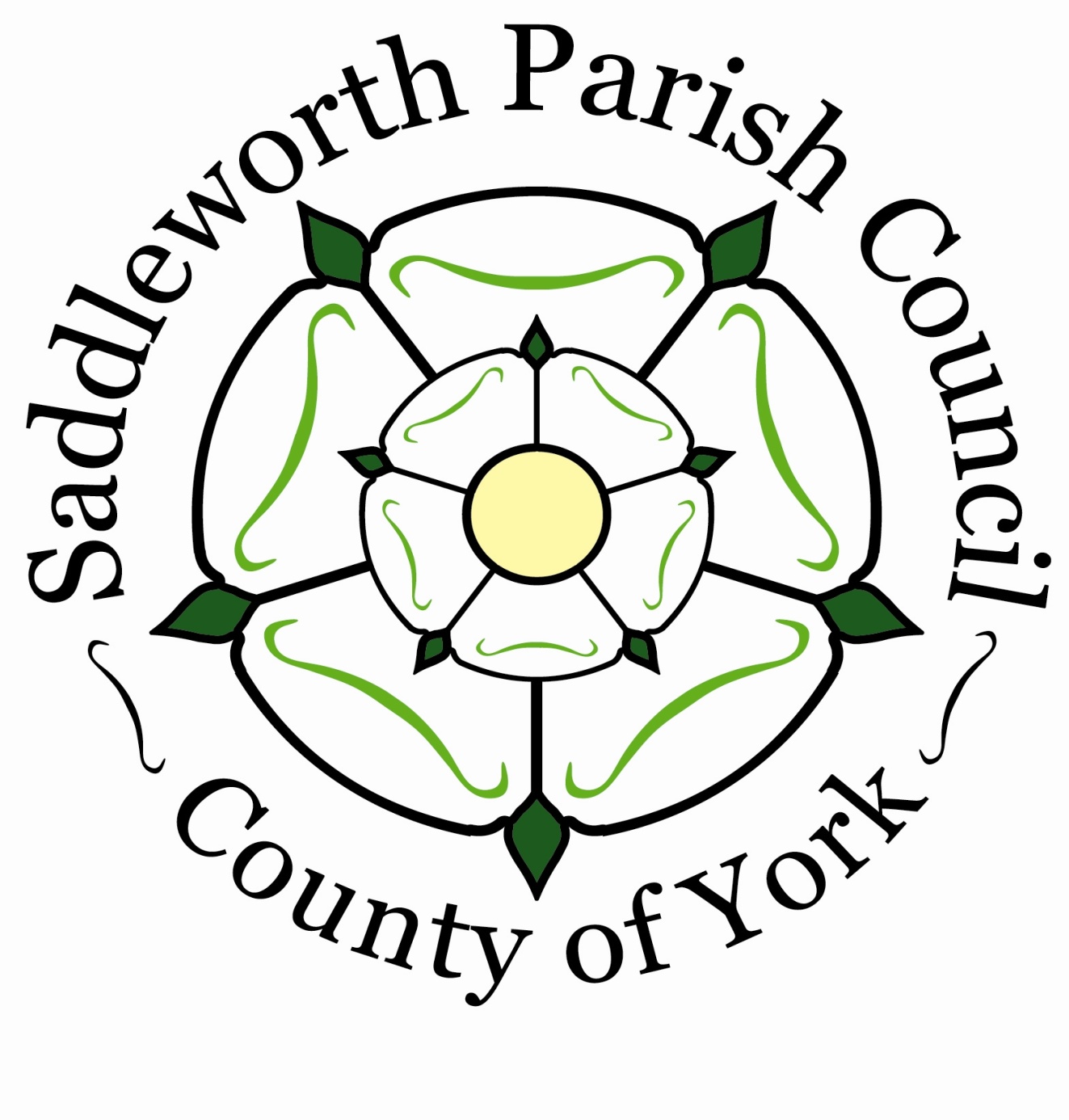 June 2024To:   All Members of the Saddleworth Parish CouncilDear Sir/MadamYou are hereby summoned to attend the Ordinary Council Meeting of the Parish Council to be held in the Council Chamber at Saddleworth Civic Hall, Uppermill on Monday 24th June 2024 at 7:30pm for the purpose of conducting the under mentioned business.Yours faithfullyK E AllottClerk to the Council                 AGENDAWelcome by the ChairmanPrayers led by Revd Sachin AwaleTo receive Public Questions Chairman’s Urgent BusinessTo receive apologies for AbsenceTo receive Declarations of InterestAn update from Phil Mulligan, CEO Peak District National Park Authority (PDNPA) CorrespondenceThe Link Response to Community Bank Hub requestTesco Bank Response regarding additional cash point requestTo approve and confirm as a correct record the Draft Minutes of the Council Annual Meeting held on 22nd May 2024 To approve and confirm as a correct record the Draft Minutes of the Extraordinary meeting of the Council held on 3rd June 2024To note the Minutes of the Planning Meeting held on 3rd June 2024To note the Minutes of the Assets Management Meeting held on 10th June 2024  To note the Minutes of the Traffic & Transport Meeting held on 13th June 2024 (To be tabled)To note the Minutes of the Extraordinary Finance Meeting held on 20th June 2024 (To be tabled) To receive and note the Annual Internal Audit Report (to be tabled)AGAR Section 1, to approve and sign the Annual Governance Statement for 2023-2024AGAR Section 2 – To consider, approve and sign the Accounting Statements for 2023-2024 Accounts for Payment May 2024      Income   £ 6,415.66 	 Expenditure       £ 28,984.10   Dates of the next meeting:- Monday 22nd July 2024 at 19.30hrsAppendix 1May24 PaymentsBank DateSupplierDetails Amount 02/05/2024CONCEPT LIFTSLift Repair507.0002/05/2024EASY WEB SITES Website Management Fee - 5/2430.3602/05/2024MB HARRINGTON Cemetery - Grass cutting / bins (1/2)2,721.6002/05/2024SADDLEWORTH INDEPENDENTCaretaker Job Vacancy Advert110.0003/05/2024STAFFEstate Mileage7.6503/05/2024STAFFEvac Chair Mountings14.3807/05/2024ALDIRefreshments - Annual Meeting59.8808/05/2024B&MBatteries / Soap4.2908/05/2024TV LICENCE TV Licence13.2513/05/2024AROUND S/WORTH MAGMagazine Advert 4 + 5/24228.0013/05/2024BRITISH GASElectricity 7/4/24 - 22/4/24819.0313/05/2024BUCKLE J SON Dawsons Field & Red Row grass cuts x2 4/24220.0013/05/2024CAPRICORN SECURITYSecurity - South Martins 6/4/24475.2013/05/2024CENTRE GLASS Cleaning Consumables208.1913/05/2024ELCONS HR/LAWHR/Legal Consultancy (18-197) - 4 & 5/24242.4013/05/2024INFINITY ITRemote Access Annual Subs60.0013/05/2024MCSE LTD Car Park Wall - New wall design drawings (Ins Claim)1,080.0013/05/2024SEFTONS Payroll - 4/2448.0013/05/2024UPPERMILL DIYMisc Repair Consumables - 4/24 account29.9413/05/2024WATER PLUS Water - 4/24416.8213/05/2024WIGAN COUNCILCaretaker Job Vacancy Advert222.0014/05/2024SALARIES Admin - 5/244,458.3314/05/2024SALARIES Civic  - 5/244,100.9114/05/2024NATALIE POTS Civic Hall Hanging Baskets155.0015/05/2024S/worth Hydro GrantEnergy Audit Grant (2,300.00)15/05/2024GREEN ZONE SURVEYSEnergy Audit 1/2 1,198.2015/05/2024GREEN ZONE SURVEYSEnergy Audit 2/2 1,198.2015/05/2024GREENFIELD PUBLISHINGMonthly Advert - 5/2482.8015/05/2024HARVEYS WORKWEAR Work Uniform SITE STAFF189.4815/05/2024OMBCRates - Cemetery48.0015/05/2024OMBCPest Control30.0015/05/2024OMBCGeneral Rates - Civic Hall1,160.0016/05/2024AMAZONNew Bin13.4320/05/2024AMAZONBlue Paper Towel Rolls12.4920/05/2024COOP Kitchen Towel6.7020/05/2024COOP CARDKitchen Towel7.0520/05/2024COOP CARDOffice Coffee/Milk10.4520/05/2024COOP CARDCling Film2.5021/05/2024COOPRefreshments - Annual Meeting24.5021/05/2024MBHARRINGTON G21S Burial - 16/5/24300.0021/05/2024MBHARRINGTON Paint Cemetery Gates168.0021/05/2024ROCHDALE MBC DBS Check - STAFF24.5021/05/2024VIKING STATIONERYStationery80.6022/05/2024AMAZONUSB Storage Sticks x 516.9922/05/2024HMRCTax & NI - Admin - 4/241,353.8422/05/2024HMRCTax & NI - Civic  - 4/241,038.0822/05/2024ONE STOP CLEANINGSebo Vacuum Cleaner (2/2)364.6423/05/2024AMAZONRedacting Marker Pens11.8723/05/2024ANDREW LEES UPHOLSTERYRe-upholster 49 chairs2,940.0023/05/2024BARBARA BEELEY Chairman's Allowance1,000.0023/05/2024COMMERCE BUSINESS , Copier/Printer Usage  88.4023/05/2024PATTERSONS Ballroom Floor Varnish70.0824/05/2024OMBCRefuse collection274.3828/05/2024ADOBEAdobe Subs19.9728/05/2024POST OFFICEStamps79.0028/05/2024CAPRICORN SECURITYTake that Tribute - 27/4/24594.0028/05/2024CENTRE GLASS Cleaning Consumables109.4028/05/2024ONE WINDOW CLEANINGCivic Hall Window Cleaning270.0028/05/2024SHAWSCemetery Grants Book234.0028/05/2024SHORROCK TRICHEM Hygiene140.8731/05/2024AMAZONLuggage Straps16.7631/05/2024AMAZONFirst Aid - Eye Wash12.4631/05/2024AMWELL SYSTEMSGent's Toilet - Replacement Door Lock61.9231/05/2024AMAZONSack Barrow56.9531/05/2024GMPF Pensions - Admin - 5/241,046.3031/05/2024GMPF Pensions - Civic - 5/24695.06     28,984.10 